                                          CITTÀ DI ERCOLANO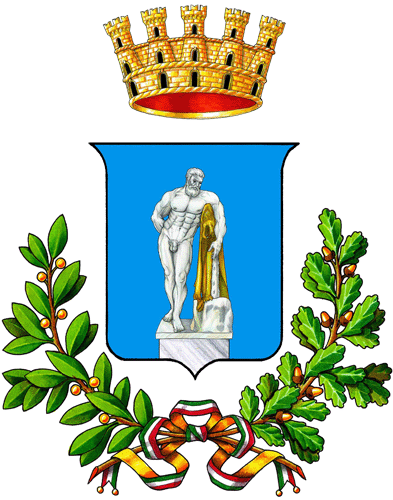                                    (Città  Metropolitana di Napoli)                           Comune del Parco Nazionale del Vesuvio        Patrimonio Mondiale dell’UnescoSettore Pianificazione UrbanisticaALLEGATO 1 - ISTANZA DIPARTECIPAZIONEComune di ErcolanoSettore Della Pianificazione Urbanisticaurbanistica.ercolano@legalmail.itMANIFESTAZIONE D'INTERESSEMANIFESTAZIONE D’ INTERESSE PER LA PRESENTAZIONE DI IDEE PROGETTO DI INIZIATIVA PRIVATA SU AREE PRIVATE FINALIZZATI ALLA VALORIZZAZIONE, TRASFORMAZIONE E RIQUALIFICAZIONE DEL TERRITORIO COMUNALE PER LA REDAZIONE PARTECIPATA DEL PIANO URBANISTICO COMUNALE “PARTE OPERATIVA”.Il/la sottoscritto/a_______________________________________________________________________________________nato/a_______________________________ 	il_______________ cod. Fisc._______________________In qualità di legale rappresentante della (denominazione ente/società/fondazione):________________________________________________________________________________________________;con sede in_____________________________________________________________________________;Indirizzo_______________________________________________________________________________;Recapito/i telefonici responsabile/i:_____________________________________________________________;Recapito/i di posta elettronica _____________________________________________________________;Cod. Fisc. ePartita IVA_______________________________________________________________________________.CHIEDEDi partecipare alla procedura in aggetto per la presentazionedi progetti di iniziativa privata su aree private finalizzati alla valorizzazione del Piano Urbanistico Comunale.Pertanto, consapevole della responsabilità penale e delle conseguenti sanzioni e della decadenza dei benefici eventualmente conseguiti in seguito a provvedimenti emessi sulla base di dichiarazioni non veritiere, ai sensi degli art. 75 e 76 del D.P.R. 445/2000.DICHIARADì aver letto e accettato tutto quanto riportato nell'avviso pubblicoDi essere in possesso dei requisiti per contrarre con la pubblica amministrazione.Di attenersi a tutti gli obblighi previsti dall’avviso.Di essere consapevole che l'avviso è finalizzato a rilevare la natura e l'entità economica di eventuali interventi da inserire nel predetto masterplan, e quindi la presentazione del/i progetto/i non vincola in alcun modo l'amministrazione regionale a procedere allarealizzazione delle proposte progettuali presentale.Come prescritto dall'avviso, alla presente istanza si allega la seguente documentazione:Relazione tecnica firmata dal legale rappresentante e da un tecnico abilitato/responsabile di progetto;Un elaborato grafico di inquadramento territoriale e di presentazione di prefattibilità della proposta tecnica firmata dal legale rappresentante e da un tecnico abilitato/responsabile di progetto;Scheda riepilogativa di analisi di progettoAltro (specificare)__________________________________________________________________________.Luogo dataFirma del legale rappresentante(timbro e firma) ¹Firma del tecnico abilitato/responsabile di progetto¹ Si allega copia di un documento dì riconoscimento in corso di validità del sottoscrittore.